                                                                                                                       ПРОЄКТ 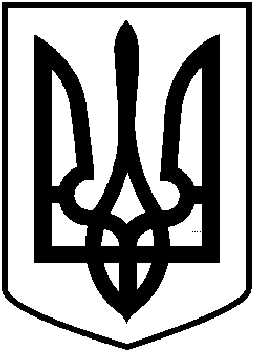 ЧОРТКІВСЬКА  МІСЬКА  РАДА______ СЕСІЯ ВОСЬМОГО СКЛИКАННЯРІШЕННЯ ___ січня 2022 року                                                                       № м. ЧортківПро затвердження технічних документацій із землеустрою щодо встановлення (відновлення) меж земельних ділянок в натурі (на місцевості) та передачу громадянам безоплатно у власність земельних ділянок в с. Скородинці  Чортківського району Тернопільської області        Розглянувши заяви громадян, керуючись ст.  12, 22, 40, 81, 116, 118, 120, 121, 122, 125, 126, 186 Земельного кодексу України, Законом України «Про землеустрій», Законом України «Про Державний земельний кадастр» ст. 26  Закону України «Про місцеве самоврядування в Україні», міська радаВИРІШИЛА:1.Затвердити технічні документації із землеустрою щодо встановлення (відновлення) меж земельних ділянок в натурі (на місцевості) та передати земельні ділянки безоплатно у власність :1.1.Гр. *** для ведення особистого селянського господарства площею 0,2500 га  в с. Скородинці  Чортківського району Тернопільської області.Кадастровий  номер: 6125587400:02:003:****;1.2.Гр.*** для ведення особистого селянського господарства площею 0,3200 га  в с. Скородинці  Чортківського району Тернопільської області.Кадастровий  номер: 6125587400:02:003:****;1.3.Гр. *** для будівництва і обслуговування житлового будинку, господарських будівель і споруд (присадибна ділянка)  площею  0,0680 га  в с. Скородинці , вул. Засело **, Чортківського району Тернопільської області.Кадастровий  номер: 6125587400:02:003:****;2. Зобов’язати  громадян:2.1. зареєструвати в державному реєстрі речових прав право власності на земельні ділянки відповідно до вимог чинного законодавства;2.2. використовувати земельні ділянки згідно цільового призначення та вимог Земельного кодексу України, дотримуватись встановлених меж земельних ділянок, правил добросусідства та обмежень, пов’язаних з встановленням земельних сервітутів та охоронних зон.3. Копію рішення направити заявникам.  4. Контроль за виконанням рішення покласти на постійну комісію міської ради з питань містобудування, земельних відносин та екології.Міський голова                                                                Володимир ШМАТЬКОЗазуляк А.І.Гурин В.М.Дзиндра Я.П.Романів В.А.Фаріон М.С.